             DIRECŢIA POLIŢIA LOCALĂ CĂLĂRAŞI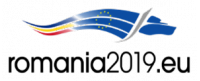 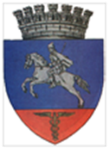              Nr. 346 din 18.02.2019                                                                                                                      Aprob                                                                                                             Director Executiv                                                                                                        Ing.                                                                                                                Anghel DanielRAPORT DE ACTIVITATECătre PRIMĂRIA MUNICIPIULUI CĂLĂRAŞIÎn atenţia Domnului Primar DRĂGULIN  ȘTEFAN  DANIELVă informăm că în perioada 11 – 17 Februarie 2019 , politistii locali şi-au desfăşurat activitatea, conform planificării lunare, având la bază atribuţiile prevăzute în Legea nr. 155/2010, H.G.nr. 1332/2010, Planul de Ordine şi Siguranţă Publică al municipiului pe anul 2018, respectiv Regulamentul de Organizare şi Funcţionare, Regulamentul de Ordine Interioară, precum şi în concordanţă cu evoluţia situaţiei operative din zonele şi locurile date în responsabilitate. S-a avut în vedere, în principal, acoperirea cu elemente de dispozitiv, a tuturor zonelor şi itinerariilor de patrulare unde, conform statisticilor şi a informaţiilor primite de la celelalte structuri de ordine publică sau de la cetăţenii municipiului, acolo unde frecvent se tulbură ordinea şi liniştea publică, se săvârşesc acte sau fapte antisociale. În perioada 11 – 17 Februarie 2019 Poliția Locală Călărași: a continuat desfășurarea de acțiuni în sistem integrat în colaborare cu reprezentanții I.P.J. Călărași, pentru asigurarea climatului de ordine și liniște publică pe raza municipiului . a acționat pe raza orașului pentru menținerea curățeniei mai ales în zona platformelor de gunoi, depistarea persoanelor care aruncă gunoi în alte locuri și a celor care caută prin deșeurile menajere din aceste locații, colaborând cu angajații REBU pentru ridicarea deșeurilor reciclabile . a acționat în colaborare cu reprezentanții S.P.G.C.S. Călărași pe linia aplicării prevederilor HCL 166/2017 .    a acționat pe raza orașului pentru depistarea persoanelor fără adăpost și aplicarea procedurilor legale în astfel de situații, fiind identificate 5 persoane. În data de 13.02.2019 polițiștii locali au asigurat măsuri de fluidizare a traficului rutier și pietonal precum și măsuri de ordine publică la Sala Polivalentă, cu ocazia meciului de handbal dintre echipele AHC Dunărea Călărași și C.S.U. Suceava .În data de 16.02.2019 polițiștii locali au asigurat măsuri de fluidizare a traficului rutier și pietonal precum și măsuri de ordine publică la Sala Polivalentă, cu ocazia meciului de futsal dintre echipele AFC Dunărea Călărași și Bukoniva Vicov .În perioada 11 – 17 Februarie 2019 polițiștii locali au legitimat un număr de 237 persoane, au intervenit la 9 sesizări primite prin Dispeceratul instituției, au constatat 117 fapte antisociale și au aplicat un număr de 75 sancțiuni contravenționale (în valoare de 10555 lei) și 42 avertismente verbale, după cum urmează:OUG nr.195/2002 – privind circulația pe drumurile publice – 31 fapte constatate:Pentru nerespectarea semnificației indicatorului rutier “Oprirea Interzisă” – 24 procese-verbale de constatare a contravenției, 10 cu avertisment scris și 14 cu amendă contravențională în valoare de 4060 lei plus 48 puncte penalizare ;Pentru nerespectarea semnificației indicatorului rutier “ Accesul Interzis” – 4 procese-verbale de constatare a contravenției, 3 cu avertisment scris și 1 cu amendă contraven-țională în valoare de 290 lei plus 8 puncte penalizare ;Pentru nerespectarea regulilor impuse pietonilor – 1 proces-verbal de constatare a contravenției, cu amendă contravențională în valoare de 290 lei ;Pentru nerespectarea regulilor privind accesul vehiculelor cu tracțiune animală pe raza municipiului, 2 procese-verbale de constatare a contravenției cu amendă contravențională în valoare de 2610 lei . H.C.L. nr.219/2008 – Regulamentul de gospodărire comunală al Municipiului Călărași – 16 fapte constatate:Pentru persoane ce colectau deșeuri menajere din pubelele special amplasate pe domeniul public, 12 procese-verbale de constatare a contravenției, 3 cu avertisment scris și 9 cu amendă contravențională în valoare de 1000 lei ;Pentru călcarea spațiului verde de pe domeniul public 1 proces-verbal de constatare a contravenției cu amendă contravențională în valoare de 200 lei ;Pentru efectuarea necesităților fiziologice într-un loc public, 1 proces-verbal de constatare a contravenției cu amendă contravențională în valoare de 200 lei ;Pentru parcarea autovehiculului pe spațiul verde aparținând domeniului public, 2 procese-verbale de constatare a contravenției cu amendă contravențională în valoare de 400 lei . Legea nr.61/1991 – r - sanctionarea faptelor de incalcare a unor norme de convie- țuire socială, a ordinii si linistii publice – 19 fapte constatate :Pentru acte de cerșetorie 13 procese-verbale de constatare a contravenției, 1 cu avertisment scris și 12 cu amendă contravențională în valoare de 850 lei ;Pentru consum de băuturi alcoolice în loc public, 5 procese-verbale de constatare a contravenției, 1 cu avertisment scris și 4 cu amendă contravențională în valoare de 400 lei ;O.G. 97/2005 – Privind actele de stare civilă – 5 fapte constatate :Pentru nesolicitarea eliberării unui nou act de identitate la expirarea celui vechi  5 procese verbale de constatare a contravenției cu amendă contravențională în valoare de 155 lei .HCL 40/2013 – privind circulația autovehiculelor cu masa maximă peste 3,5 t pe raza municipiului – 1 faptă constatată :Pentru circularea pe raza municipiului a autovehiculelor cu masa peste 3,5 t fără a deține “Permis Liberă Trecere” eliberat de Primăria Călărași, 1 proces-verbal de contravenție cu avertisment scris ; Legea 448/2006 – Privind protecţia şi promovarea drepturilor persoanelor cu handicap – 3 fapte constatate :Pentru parcarea unui autovehicul pe locul de parcare deținut legal de către o  persoană cu handicap, 3 proces-verbal de contravenție cu avertisment scris .Aspectele ce țin de situația operativă și de activitățile efectuate de Poliția Locală Călărași se regăsesc în Anexa 1 la prezentul Raport.Director Executiv AdjunctGabriel Vrînceanu